Hankook Lkw-Reifen für den Baustelleneinsatz in der Erstausrüstung auf allen Scania TrucksPremium-Reifenhersteller Hankook liefert jetzt auch diverse Profile für den Einsatz im Baustellenverkehr seiner Lkw-Reifenlinie SmartWork an den schwedischen Nutzfahrzeughersteller Scania. Zunächst sind 7 Dimensionen in 22.5 und 24 Zoll Dimensionen gelistet, die Flottenkunden und Transportunternehmen seit kurzem ab den drei europäischen Scania Werken in Zwolle (Niederlande) Södertälje (Schweden) und Anger (Frankreich) bestellen können. Unter anderem wird auch die neue Scania XT-Baufahrzeuggeneration mit Hankook Reifen bestückt. Neu-Isenburg, Deutschland, 25. Januar 2018 – Premium Reifenhersteller Hankook liefert ab sofort fünf zusätzliche Reifenprofile für alle Scania-Modelle, die auf den Baustelleneinsatz ausgelegt sind, darunter auch für die neue XT- Baufahrzeuggeneration von Scania. Hierbei handelt es sich um die Lenkachsreifen SmartWork AM06, SmartWork AM09, SmartWork AM15+ als auch um die Profile SmartWork DM06 und SmartWork DM09 für die Antriebsachse.  Der zum Volkswagen-Konzern gehörende Nutzfahrzeughersteller ist der jüngste Lkw-Erstausrüstungspartner von Hankook. Das Erstausrüstungsgeschäft mit Hankook Lkw-Reifen für Scania konzentriert sich derzeit auf Europa und umfasst insgesamt 26 Dimensionen im 22.5 und 24 Zoll-Bereich. Neben Lkw-Reifen für den Baustelleneinsatz beliefert Hankook den schwedischen Nutzfahrzeughersteller mit den für europäische Einsatzbedingungen adaptierten, umweltfreundlichen und wirtschaftlichen Lkw-Reifenlinien e-cube MAX für den Fernverkehr und SmartFlex als Ganzjahresreifen für die Mittelstrecke.Die Erstausrüstungskooperation mit Scania ist bereits die zweite innerhalb des Volkswagenkonzerns im Bereich der schweren Nutzfahrzeuge. Seit 2015 liefert Hankook Erstausrüstungsbereifungen für verschiedene Modelle an MAN Truck & Bus.Hankook Europachef, Han-Jun Kim: „Wir freuen uns über den Ausbau unserer Zusammenarbeit mit Scania. Gerade im Baustellenverkehr müssen wir bei der Konstruktion der Reifen auf höchste Belastungsfähigkeit achten; unsere SmartWork-Linie konnte hier vollumfänglich die Scania-Ingenieure überzeugen.“# # #Hankook in der Erstausrüstung bei Scania:* = In PlanungÜber HankookAls einer der fünf volumenstärksten Reifenproduzenten weltweit fertigt Hankook innovative, Hochleistungsradialreifen im Premium-Segment für Pkw, SUVs, Geländewagen, Leicht-Lkw, Wohnmobile, Lkw, Busse und den automobilen Motorsport (Rundstrecke/ Rallye).Hankook investiert kontinuierlich in Forschung und Entwicklung, um seinen Kunden stets höchste Qualität in Verbindung mit technologischer Exzellenz zu bieten. In weltweit fünf Entwicklungszentren und acht Groß-Fabriken entwickelt und produziert das Unternehmen Bereifungslösungen, die speziell auf die Anforderungen und Ansprüche regionaler Märkte zugeschnitten sind. In Europa findet die Reifenentwicklung für die lokalen Märkte und die Erstausrüstung nach Maßgabe führender Europäischer Fahrzeughersteller im Hankook Technikzentrum Hannover/Deutschland statt. Produziert werden die Reifen unter anderem in der hochmodernen europäischen Fabrik des Unternehmens in Rácalmás/ Ungarn, die 2007 eingeweiht wurde und kontinuierlich erweitert wird. Derzeit produzieren dort mehr als 3.000 Beschäftigte bis zu 19 Millionen Reifen pro Jahr für Pkw, SUVs und Leicht-Lkw.Die Europa- und Deutschland-Zentrale des Reifenherstellers befinden sich in Neu-Isenburg bei Frankfurt am Main. In Europa unterhält Hankook weitere Niederlassungen in Großbritannien, Frankreich, Italien, Spanien, den Niederlanden, Ungarn, der Tschechischen Republik, Russland, der Türkei, Schweden und Polen. Hankook Reifen werden direkt über regionale Distributoren in weitere europäische Länder vertrieben. Weltweit beschäftigt das Unternehmen 22.000 Mitarbeiter und liefert seine Produkte in über 180 Länder. Führende Automobilhersteller vertrauen in der Erstausrüstung auf Bereifungen von Hankook. Rund 30 Prozent des globalen Umsatzes erzielt das Unternehmen innerhalb Europas und der GUS.Weitere Informationen finden Sie unter www.hankooktire-mediacenter.com oder www.hankooktire.comProfilGrößeLIKennzeichnung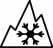 M+SVerfügbarkeitAM09315/80R22.5156/150KD/B/W1 67dB-AM0913R22.5156/150KD/C/W1 68dB-DM09*315/80R22.5156/150KD/C/W1 70dBDM09*13R22.5156/150KD/C/W2 75dBAM15+*385/65R22.5158L (160K)C/C/W2 74dB-AM06325/95R24162/160KD/C/W1 72dB--DM06325/95R24162/160KD/C/W1 73dB-AL10+315/80R22.5156/150L (154/150M)B/B/W1 70dB--AL10+315/70R22.5156/150LB/B/W1 70dB--AL10+315/60R22.5154/148LC/B/W1 70dB--AL10+355/50R22.5156LC/B/W1 70dB--DL10+315/80R22.5156/150L (154/150M)C/C/W1 73dBDL10+315/70R22.5154/150LC/C/W1 73dBDL10+315/60R22.5152/148LC/C/W1 73dBAL10295/60R22.5150/147K(149/146L)C/C/W1 70dB--AL10295/80R22.5152/148M (154/149L)C/C/W1 70dB--AL10385/55R22.5158L (160K)B/C/W1 70dB--DL10295/80R22.5152/148MC/C/W2 75dB-DL10295/60R22.5150/147K (149/146L)D/C/W2 75dB-AH31295/80R22.5152/148MC/B/W1 73dBAH31315/70R22.5156/150LC/B/W1 67dBAH31315/80R22.5156/150LC/B/W1 73dBAH31385/65R22.5160KC/B/W1 69dBDH31295/80R22.5152/148MD/C/W2 75dBDH31315/70R22.5154/150LD/C/W2 75dBDH31315/80R22.5156/150LD/C/W2 75dBKontakt:Hankook Tire Europe GmbH | Corporate Communications Europe/CIS | Siemensstr. 14, 63263 Neu-Isenburg | DeutschlandKontakt:Hankook Tire Europe GmbH | Corporate Communications Europe/CIS | Siemensstr. 14, 63263 Neu-Isenburg | DeutschlandKontakt:Hankook Tire Europe GmbH | Corporate Communications Europe/CIS | Siemensstr. 14, 63263 Neu-Isenburg | DeutschlandKontakt:Hankook Tire Europe GmbH | Corporate Communications Europe/CIS | Siemensstr. 14, 63263 Neu-Isenburg | DeutschlandAnna PasternakPR-ManagerTel.: +49 (0) 6102 8149 – 173a.pasternak@hankookreifen.deSabine RiedelPR-ManagerTel.: +49 (0) 6102 8149 – 174s.riedel@hankookreifen.de